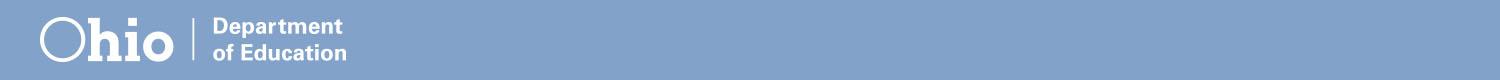 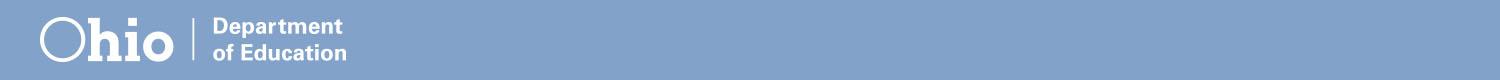 MÓDULO 6: COMPROMISO y VOLUNTARIADO   ACTIVIDADES SOBRE VOLUNTARIADO*GeneralVisitar el siguiente sitio web para obtener una lista de los artículos acerca de cómo generar y mantener la participación de los padres: http://www.ptotoday.com/pto-today-articles/category/222-volunteers?limit=all*De la escuela al hogarLlevar a cabo una encuesta sobre padres voluntarios para determinar de qué modo los padres desearían contribuir (Beyond the Bake Sale: págs. 308 a 310).Designar personas para el rol de nexo con los padres.Desarrollar el rol de coordinador de difusión de la asociación para padres.Organizar reuniones de orientación para voluntarios (intérpretes, cuidado de niños, transporte).Proporcionar las tarjetas de identificación (ID) a los voluntarios.Asegurarse de que las organizaciones de padres reflejen la diversidad de la escuela.Guía de planificación previa mes a mes.Un sitio designado para los materiales relacionados con la Organización de maestros y padres (PTO, por sus siglas en inglés).Contar con información fácilmente accesible acerca de las necesidades de los voluntarios.Utilizar los servicios en línea para organizar la información.Enviar recordatorios la noche anterior.Llevar una planilla con información de contactos.Recolectar la información antes de las vacaciones de verano de modo que no se pierdan cosas.Llevar a cabo evaluaciones de final de año y evaluaciones al final de cada proyecto.Instituir un programa de lectores voluntarios invitando tanto a padres como a miembros de la comunidad.Organizar a los voluntarios para que cumplan funciones como padres en el aula principal, representantes de vecindarios o contactos para la práctica de deportes y con clubes, y para elaborar cadenas de llamadas telefónicas para ayudar a que los padres se comuniquen entre sí respecto de los programas y eventos escolares.Organizar un cuerpo de voluntarios para ofrecer un “vagón de bienvenida” de información sobre la escuela a alumnos y familias que se inscriben durante el ciclo lectivo.Flexibilizar los horarios para aquellos padres y otros voluntarios que trabajan durante la jornada escolar.Brindar la capacitación necesaria para las tareas complejas.Generar oportunidades y permitir que los voluntarios contribuyan productivamente con la escuela, el aula, los programas extracurriculares y fuera del horario de clases.Hacer que las familias sirvan de anfitrionas de los centros de recursos familiares.La mascota de la escuela concurre a trabajar con los padres/la familia extensa: cámara descartable, diario para registro.Día de embellecimiento.Directorio de recursos para el personal: los padres ponen a disposición sus talentos, su disponibilidad horaria, las tareas en las que están interesados, etc.*Del hogar a la escuelaPermitir que la escuela conozca cuáles son sus fortalezas/talentos, su disponibilidad horaria y las tareas en las que está interesado.Interpretar el voluntariado como algo más que estar presente en la escuela, ¿qué puede hacer desde casa?Pensar actividades de voluntariado no solo con el personal, sino dando apoyo a otros padres.RECURSOS:Epstein, Joyce L & Associates.  (2009). School, Family, and Community Partnerships (3rd ed.).  CA: Corwin Press.Glasgow, Neal A. & Whitney, Paula J.  (2009). What Successful Schools Do To Involve Families: 55 Partnership Strategies.  CA: Corwin Press.Henderson, Anne T., Mapp, Karen L., Johnson, Vivian R., & Davies, Don  (2007).  Beyond the Bake Sale: The Essential Guide to Family-School Partnerships.  NY: The New Press.Turnbull, Ann, Turnbull, Rud, Erwin, Elizabeth J., Soodak, Leslie C., & Shogren, Karrie A.  (2015). Families, Professionals, and Exceptionality (7th ed.).  NJ: Pearson Education, Inc.